Opsætningsvejledning af click-in beslaget og modulerne.Vedlagt: 2 skruer til at satte beslaget på og 3 klemmer til at fastholde affaldsposerne, 6 affaldsposer.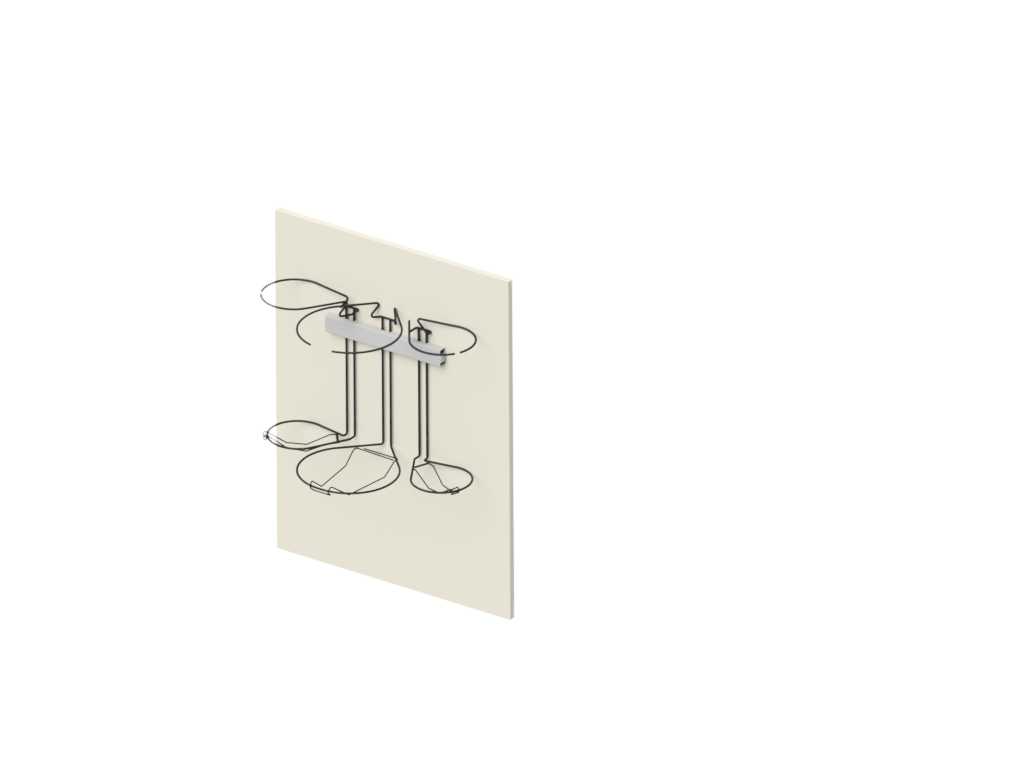 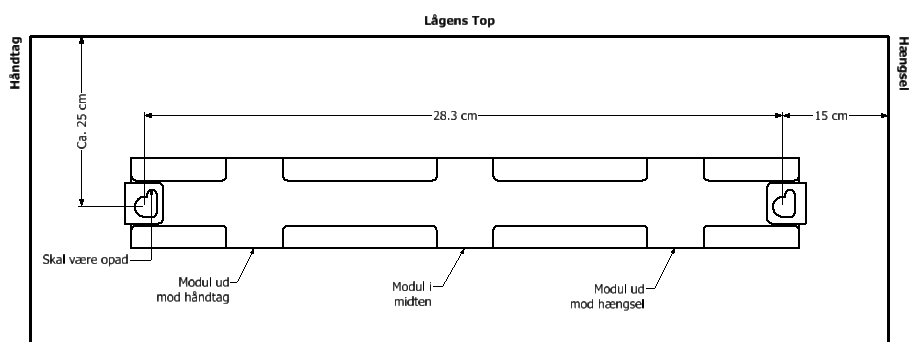 Start med montering af beslaget, som der vist på tegningen. Afprøv altid placeringen, før du borer hul.Der skal være ca. 25 cm fra toppen af skabsdøren til skruehullerne i beslaget for at undgå kollision med håndvasken. Mål altid størrelse og placering af din egen vask i forhold til beslagets placering.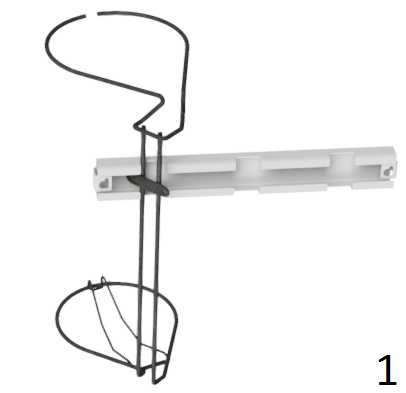 Indsat moduler i beslaget i en vinkel, som du kan se på tegning 1. Når du skal tage modul ud af beslaget, skal det gøres også i en vinkel. Dette er nødvendigt for at beskytte modulens belægning.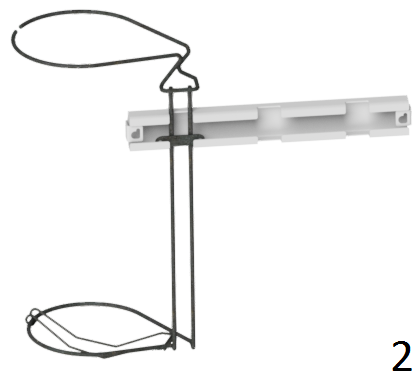 Her kan du se modulen sidder på plads i click-in beslaget